Zasady wykonywania przewozu1. 	Zleceniobiorca w terminie 72 godzin od rozładunku towaru zobowiązany jest doręczyć Zleceniodawcy czytelną kopię listu przewozowego wraz z potwierdzeniem wykonania przewozu. Kopia dokumentu transportowego może zostać doręczona pocztą elektroniczną na adres [GP ECO SP.Z.O.O. ULICA STALOWA 4 ] Doręczenie powyższych dokumentów wraz z fakturą VAT stanowi podstawę żądania zapłaty.	Zleceniobiorca zobowiązany jest do podstawienia na załadunek samochodu sprawnego technicznie zgodnie z wymogami UE. Powierzchnia ładunkowa pojazdu musi być czysta, sucha i wolna od zapachów. Na prośbę Zleceniodawcy Zleceniobiorca zobowiązany jest przedstawić dokumenty potwierdzające czystość przestrzeni ładunkowej (w szczególności potwierdzenie mycia). Niedochowanie któregokolwiek z warunków określonych w niniejszym punkcie będzie skutkowało obowiązkiem zapłaty przez Zleceniobiorcę kary umownej w wysokości 25% wynagrodzenia za wykonanie Umowy.	Zleceniobiorca zobowiązany jest posiadać na miejscu załadunku: ubranie ochronne (obuwie ochronne z metalowymi „noskami”, kamizelka odblaskowa, okulary i kask ochronny, rękawice robocze), pasy ściągające (min. 500daN) min. 6 szt. dla pojazdów o DMC do 3,5t oraz 16szt. Dla komplet mat antypoślizgowych (na całą powierzchnie ładunkową), linkę celną, plombę. W przypadku podstawienia pojazdu do załadunku bez wymaganego wyposażenia, Zleceniobiorca zapłaci Zleceniodawcy karę umowną w wysokości 300,00 EUR.                Zleceniobiorca zobowiązany jest zapewnić, by kierowca wykonujący przewóz posiadał  niewypełnione druki listów przewozowych CMR do załadunku. Zleceniobiorca w miejscu załadunku ma obowiązek odebrać następujące dokumenty: oryginalną fakturę zawierającą pieczątkę i podpis, list przewozowy CMR lub inny dokument spełniający rolę listu przewozowego, specyfikację towaru (WZ, Lieferschein, Bon de Livrasion lub inny analogiczny dokument), świadectwo pochodzenia EUR1, kwit paletowy, DPL Bon, czek, dokument SAD oraz w zależności od uzgodnionych warunków zlecenia transportowego odebrać lub otworzyć samemu dokument celny.5.	Zleceniobiorca oświadcza, iż posiada ważną polisę odpowiedzialności cywilnej przewoźnika z pełnym zakresem ubezpieczenia (bez wyłączeń szkód polegających na kradzieży i rabunku oraz bez wyłączeń dotyczących ochrony dla wybranych rodzajów mienia), obejmującą zakres terytorialny wykonywanego przewozu oraz z sumą ubezpieczeniową za jedno zdarzenie nie mniejszą niż górna granica odpowiedzialności za szkodę wynikająca z obowiązujących przepisów.6.	Zleceniobiorca oświadcza, że posiada ważne zezwolenie na transport odpadów, takich jak określone w niniejszej Umowie. Kopia zezwolenia stanowi załącznik do niniejszej Umowy. 7.	Zleceniobiorca zobowiązuje się przekazać Zleceniodawcy numer telefonu komórkowego kierowcy wykonującego przewóz. Zleceniobiorca zobowiązany jest do zapewnienia możliwości bezpośredniego kontaktu z kierowcą. W przypadku braku kontaktu z kierowcą wykonującym umowę na rzecz Zleceniobiorcy przez okres dłuższy niż 30 minut Zleceniodawca może żądać zapłaty przez Zleceniobiorcę kary umownej w wysokości 100 EUR za pierwsze 30 minut opóźnienia oraz po 50 EUR za każde kolejne 30 minut. Zleceniodawca ma prawo kontroli terminowości realizacji umowy w szczególności przez żądanie podania aktualnego miejsca położenia i planowanej godziny dostawy. Podanie nieprawdziwej informacji będzie skutkować nałożeniem na Zleceniobiorcę kary umownej w wysokości 300 EUR.8.	Zabrania się zlecenia przewozu lub czynności organizowania przewozu dalszym podmiotom, w tym w szczególności przewoźnikom i spedytorom bez wcześniejszej pisemnej zgody Zleceniodawcy. Naruszenie niniejszego postanowienia skutkuje obowiązkiem zapłaty przez Zleceniobiorcę kary umownej w wysokości odpowiadającej kwocie uzgodnionego frachtu.9.	W przypadku przewozu w kontrolowanej temperaturze Zleceniobiorca zobowiązany jest:a) sprawdzić przed rozpoczęciem przewozu czy temperatura przewozu wskazana w liście przewozowym jest identyczna z temperaturą przewozu wskazaną w zleceniu transportowym; w przypadku stwierdzenia różnicy Zleceniobiorca zobowiązany jest bezzwłocznie zgłosić to Zleceniodawcy;b) przed rozpoczęciem załadunku Zleceniobiorca musi mieć przygotowany wydruk z termografu umożliwiający stwierdzenie czy ustawiona została właściwa temperatura oraz czy pojazd został odpowiednio przygotowany do przewozu;c) Zleceniobiorca zobowiązany jest dokonać pomiaru temperatury ładowanego towaru oraz wpisać wynik pomiaru w list przewozowy, w przypadku stwierdzenia różnicy temperatury towaru ładowanego od temperatury wskazanej w Umowie lub dokumencie przewozowym Zleceniobiorca zobowiązany jest niezwłocznie zgłosić to Zleceniodawcy;d) w przypadku otrzymania informacji bez wskazania konkretnej temperatury przewozu (na przykład przez wskazanie zakres dopuszczalnych temperatur, od +15 do + 19 stopni Celsjusza) Zleceniobiorca zobowiązany jest ustawić agregat w trybie pracy ciągłej na środkową wartość podanego zakresu;e) po każdym przewozie Zleceniobiorca zobowiązany jest dostarczyć wydruk z termografu w terminie 14 dni od dnia rozładunku;f) w przypadku gdy w dokumentach przewozowych wpisano jakiekolwiek zastrzeżenie dotyczące uszkodzenia lub niedochowania warunków temperatury Zleceniobiorca musi niezwłocznie przesłać pocztą elektroniczną lub faxem wydruk temperatury z całego okresu przewozu (nie później niż 1 dzień od dnia rozładunku).W przypadku naruszenia jakiegokolwiek z postanowień a) do f) powyżej, Zleceniobiorca zapłaci Zleceniodawcy karę umowną w wysokości odpowiadającej kwocie frachtu.10.	W przypadku stwierdzonych wad, usterek, braków czy rozbieżności towaru, Zleceniobiorca powinien wpisać zastrzeżenie do listu przewozowego oraz niezwłocznie powiadomić o tych zastrzeżeniach Zleceniodawcę przed opuszczeniem miejsca załadunku. W przypadku braku niezwłocznego powiadomienia Zleceniobiorca zapłaci Zleceniodawcy karę umowną w wysokości odpowiadającej kwocie uzgodnionego frachtu, a towar będzie uważany za przyjęty przez Zleceniobiorcę do transportu bez zastrzeżeń.11.	Zleceniobiorca ponosi wyłączną odpowiedzialność za należyte rozmieszczenie i prawidłowe zabezpieczenie ładunku na pojeździe przed rozpoczęciem jazdy.12.	Zleceniobiorca zobowiązany jest nie później niż w ciągu godziny od zakończenia załadunku, a następnie rozładunku, poinformować Zleceniodawcę o zakończeniu załadunku i zakończeniu rozładunku. Zleceniobiorca zobowiązany jest również informować Zleceniodawcę nie później niż w ciągu 1 godziny od powstania zdarzenia, o wszelkich przeszkodach w jego realizacji, w szczególności o mogących mieć wpływ na opóźnienie w podstawieniu pojazdu na załadunek lub wyładunek oraz o spodziewanych przestojach, kontrolach, awariach technicznych a także kontrolach i ewentualnych zatrzymaniach przez organy celne. Informacje powinny zostać przekazane w formie wiadomości tekstowej lub przy użyciu komunikatora giełdy transportowej, pocztą elektroniczną lub faksem. W przypadku opóźnienia w przekazaniu którejkolwiek z powyższych informacji Zleceniobiorca zapłaci Zleceniodawcy karę umowną w wysokości 50 EUR. W przypadku jakichkolwiek przeszkód w wykonywaniu umowy, wszelkie zmiany sposobu jej wykonania wymagają wcześniejszego uzgodnienia ze Zleceniodawcą przy użyciu poczty elektronicznej lub faksu, pod rygorem nieskuteczności.13.	Zleceniobiorca zobowiązuje się, że bez wcześniejszej pisemnej zgody Zleceniodawcy nie będzie przewoził dodatkowego ładunku wraz z ładunkiem przewożonym zgodnie z niniejszą Umową, jak również nie będzie dokonywał przeładunku towaru. W przypadku niewykonania tych zobowiązań, Zleceniobiorca zapłaci Zleceniodawcy karę umowną w kwocie odpowiadającej wysokości uzgodnionego frachtu.14.	Wszelkie przestoje w trakcie wykonywania przewozu muszą być niezwłocznie zgłoszone do Zleceniodawcy. Czas wolny od opłat postojowych związany z załadunkiem, ewentualną odprawą celną, rozładunkiem wynosi 48 godzin na każdy jednorazowy postój. Prawo do opłat postojowych za czas powyżej 48 godzin w miejscu załadunku, odprawy celnej, rozładunku przysługuje Zleceniobiorcy w razie niezwłocznego zgłoszenia postoju Zleceniodawcy w czasie jego trwania oraz udokumentowania postoju kartą postoju potwierdzoną przez osobę dokonującą załadunku, odprawy celnej, rozładunku. Wysokość opłaty postojowej przysługującej Zleceniobiorcy za tak udokumentowany i potwierdzony postój ustala się na kwotę 130,00 EUR (sto trzydzieści euro) za każdą pełną dobę postoju w przypadku przewozów międzynarodowych i 100,00 PLN (sto złotych) w przypadku transportów krajowych lub kabotażowych. Opłata postojowa nie przysługuje za czas postoju w niedzielę, dni świąteczne i wolne od pracy lub z przyczyn leżących po stronie Zleceniobiorcy.15.	W przypadku opóźnienia w podstawieniu środka transportu lub opóźnienia w dostawie, Zleceniobiorca zapłaci Zleceniodawcy karę umowną w wysokości odpowiadającej wysokości frachtu w przypadku przewozów międzynarodowych oraz jego dwukrotności w przypadku przewozów krajowych lub kabotażowych.19. 	Zleceniobiorca zobowiązany jest przestrzegać WARUNKÓW SZCZEGÓLNYCH DLA PRZEWOZU TOWARÓW:Dla przewozów wszystkich towarów mają zastosowanie następujące warunki szczególnie:1) Przewozy dokonywane są po drogach klasy międzynarodowej i krajowej (oznakowanych jedno, dwu lub trzycyfrowo) z wyjątkiem dróg dojazdowych do miejsca załadunku i rozładunku towaru i sytuacji, gdy nie ma możliwości poruszania się tymi drogami w szczególności ze względu na objazdy lub blokady dróg ustalone przez policję lub inne służby porządkowe (np. z powodu wypadku drogowego, innego zagrożenia lub siły wyższej),2) Zleceniobiorca zobowiązany jest ze szczególną starannością zabezpieczyć pojazd wraz z przesyłką przed kradzieżą z włamaniem,3) Postoje środka transportu odbywają się tylko na parkingach strzeżonych; dopuszcza się postój pojazdu wraz z ładunkiem, mający miejsce na parkingu przy całodobowej stacji benzynowej, motelu, hotelu lub urzędzie celnym, które położone są na trasie przewozu przy drogach klasy międzynarodowej lub krajowej (oznakowanych jedno, dwu lub trzycyfrowo) i pod warunkiem, że Zleceniobiorca nie pozostawia środka transportu bez nadzoru dłużej niż 60 minut,4) Dopuszcza się możliwość postoju pojazdu z ładunkiem w miejscach innych niż wymienione w pkt. 3, wynikające z:a) obowiązku przyjęcia /wydania przesyłki to jest czynności związanych z załadunkiem, doładunkiem i rozładunkiem towaru (w tym także w czasie oczekiwania na rozpoczęcie tych czynności),b) konieczności załatwienia formalności finansowych i celnych związanych z realizacją transportu, w tym w czasie oczekiwania na odprawę celną,c) koniecznego postoju na parkingach przy przejściach granicznych, terminalach granicznychd) konieczności załatwienia potrzeb fizjologicznych,e) konieczności wezwania pomocy po awarii pojazdu lub wypadku drogowym,f) zachorowania lub zasłabnięcia kierowcy,g) z przepisów prawa (w szczególności o czasie pracy kierowcy, o czasie jazdy, o zakazie poruszania się pojazdów ciężarowych w określonym czasie) - pod warunkiem, że kierowca pozostaje w pojeździe.5. Opuszczając pojazd, kierowca zobowiązany jest:a) zabrać z pojazdu dokumenty przewozowe,b) zamknąć wszystkie okna i zamknąć pojazd na wszystkie istniejące zamki,c) uruchomić zamontowane w pojeździe zabezpieczenia przeciwko kradzieży.§ 3.	Warunki płatności1. 	Zapłata nastąpi przelewem, na rachunek bankowy Zleceniobiorcy wskazany w fakturze VAT, w terminie 45 dni od dnia doręczenia prawidłowo wystawionej faktury VAT wraz z listem przewozowym potwierdzającym prawidłowe wykonanie przewozu. 2.	Zapłata Zleceniobiorcy przez Zleceniodawcę wynagrodzenia określonego w niniejszej umowie wyczerpuje całość roszczeń Zleceniodawcy wobec Zleceniobiorcy z tytułu wykonania niniejszej Umowy.3.	W przypadku skrócenia trasy przewozu w stosunku do trasy uzgodnionej ze Zleceniodawcą, wynagrodzenie Zleceniobiorcy zostanie proporcjonalnie zmniejszone.4.	Kwoty wyrażone w niniejszej Umowie w walucie obcej zostaną przeliczone na PLN według średniego kursu ogłoszonego przez Prezesa NBP w dniu poprzedzającym dzień wystawienia danej faktury lub noty obciążeniowej.§ 4.	Zakaz konkurencji. Tajemnica. 1.	Zleceniobiorca zobowiązuje się nie podejmować żadnych czynności (niezależnie od formy komunikacji) zmierzających do nawiązania współpracy z klientami Zleceniodawcy (przez których należy rozumieć bezpośredniego Zleceniodawcę oraz wskazanych w Umowie lub liście przewozowym nadawców i odbiorców ładunku) w okresie 24 miesięcy od chwili zawarcia niniejszej Umowy. Zakazem powyższym objęte są w szczególności wszelkie formy oferowania powyżej wskazanym klientom przez Zleceniobiorcę własnych usług lub usług osób trzecich. Za naruszenie powyższego zobowiązania uznawane jest również podejmowanie tych czynności przez podmioty powiązane ze Zleceniobiorcą. W przypadku naruszenia powyższych postanowień Zleceniobiorca zobowiązuje się do zapłaty Zleceniodawcy kary umownej w wysokości 100.000,00 EUR (słownie: sto tysięcy EURO). W przypadku gdy Zleceniobiorca ujawni osobie trzeciej ustaloną w niniejszej umowie wysokość frachtu, Zleceniodawca ma prawo żądać od Zleceniobiorcy zapłaty kary umownej w wysokości 5.000 EUR. 2.	Wszelkie informacje zawarte w niniejszym zleceniu, jak również pozyskane przez Zleceniobiorcę w trakcie realizacji umowy są poufne i stanowią tajemnicę przedsiębiorstwa Zleceniodawcy. W przypadku naruszenia przez Zleceniobiorcę zasady poufności, Zleceniobiorca zapłaci Zleceniodawcy karę umowną w wysokości 100.000 PLN.§ 5.	Odstąpienie. 1.	W przypadku odstąpienia przez Zleceniodawcę od umowy z przyczyn dotyczących Zleceniobiorcy, Zleceniobiorca zapłaci Zleceniodawcy karę umowną w kwocie odpowiadającej wysokości umówionego frachtu.2.	Zleceniodawca może odstąpić od niniejszej umowy w każdym czasie, bez wskazywania przyczyny. W przypadku, gdy oświadczenie zostało złożone po podstawieniu pojazdu na załadunek, Zleceniodawca zapłaci Zleceniobiorcy karę umowną w kwocie 50,00 EUR w przypadku przewozów międzynarodowych i 50,00 PLN w przypadku przewozów krajowych lub kabotażowych. Zapłata powyższych kar umownych wyczerpuje roszczenia Zleceniobiorcy wobec Zleceniodawcy z niniejszej umowy.4.	W przypadku opóźnienia w podstawieniu pojazdu przez Zleceniobiorcę do załadunku, Zleceniodawca może zlecić wykonanie niniejszej umowy osobie trzeciej, na koszt i rachunek Zleceniobiorcy. 5.	Zleceniobiorca oświadcza i zapewnia Zleceniodawcę, że posługuje się przy wykonywaniu umowy osobami, które są zatrudnione na podstawie umowy o pracę i otrzymują wynagrodzenie w wysokości nie niższej niż minimalna wysokość wynagrodzenia zgodnie z obowiązującymi przepisami, a także, że przestrzega wszelkich obowiązków związanych z zatrudnianiem pracowników. W przypadku, gdyby w wyniku naruszenia przez Zleceniobiorcę jakichkolwiek obowiązków wynikających z mających zastosowanie przepisów, Zleceniodawca był zobowiązany do zapłaty jakichkolwiek kar, opłat administracyjnych lub innych należności, Zleceniobiorca zobowiązany jest do zwrotu Zleceniodawcy wszystkich poniesionych przez Zleceniodawcę kosztów. 6.	Zleceniodawca zastrzega sobie możliwość dochodzenia na zasadach ogólnych odszkodowań przewyższających wysokość kar umownych zastrzeżonych w niniejszej umowie.7.	Brak pisemnej odmowy przyjęcia zlecenia transportowego (przekreślenia zlecenia z umieszczeniem informacji „anulacja” oraz wysłania faxem lub e-mailem) w ciągu 30 minut od momentu otrzymania umowy jest traktowany jak akceptacja jego warunków przez Zleceniobiorcę i zawarcie umowy. § 6.	Postanowienia końcowe1.	Wszelkie zmiany niniejszej Umowy wymagają formy pisemnej pod rygorem nieważności. Jakakolwiek zmiana warunków wykonywania Umowy wynikająca z treści listu przewozowego, wymaga wcześniejszej, pisemnej zgody Zleceniodawcy, pod rygorem uznania odmiennych postanowień za nieskuteczne.2.	Strony ustalają, ze ich adresy podane na wstępie Umowy są także adresami do doręczeń. Każda Strona zobowiązuje się do niezwłocznego zawiadamiania pozostałych Stron o zmianie adresu do doręczeń lub innych jej danych adresowych pod rygorem uznania doręczenia na ostatni znany adres za skuteczne.3.	Wszelkie spory związane z niniejszą Umową Strony poddają pod rozstrzygnięcie sądu właściwego dla siedziby Zleceniodawcy.4.	Przelew wierzytelności Zleceniobiorcy wobec Zleceniodawcy wymaga wcześniejszej, pisemnej zgody Zleceniodawcy.5.	Sądem właściwym dla rozstrzygania sporów jest sąd właściwy dla siedziby Zleceniodawcy. 6.	Umowę sporządzono w 2 (dwóch) jednobrzmiących egzemplarzach, 1 (jeden) dla Kupującego i 1 (jeden) dla Sprzedawcy.ZLECENIE TRANSPORTOWE/ORDERZLECENIE TRANSPORTOWE/ORDERZLECENIE TRANSPORTOWE/ORDERPOMIĘDZY/BETWEEN:NAZWA FIRMY:ULICA: NIP:  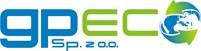 UL. STALOWA 4 47-400 RACIBORZNIP: 639 20 07 536 REGON: 360 735 837TEL:  ++ 48 606 757 619NR ZLECENIA : FAX:E-MAIL:  marcin.giergiel@gpeco.plDANE ZLECENIA/ORDER INFODANE ZLECENIA/ORDER INFODANE ZLECENIA/ORDER INFODANE ZLECENIA/ORDER INFODANE ZLECENIA/ORDER INFODANE ZLECENIA/ORDER INFODANE ZLECENIA/ORDER INFOTYP ZABUDOWY /WYMIAR AUTATYP ZABUDOWY /WYMIAR AUTAZ/FROMZ/FROMZ/FROMDO/TODO/TOTYP ZABUDOWY /WYMIAR AUTATYP ZABUDOWY /WYMIAR AUTAWYSTAWIONE PRZEZ/ISSUED BY:Marcin Giergiel WYSTAWIONE PRZEZ/ISSUED BY:Marcin Giergiel WYSTAWIONE PRZEZ/ISSUED BY:Marcin Giergiel WYSŁANO/SENT TO:WYSŁANO/SENT TO:TYP ZABUDOWY /WYMIAR AUTATYP ZABUDOWY /WYMIAR AUTAREJSTRACJA SAMOCHODU/CAR PLATE:  DRIVER:  TEL: REJSTRACJA SAMOCHODU/CAR PLATE:  DRIVER:  TEL: REJSTRACJA SAMOCHODU/CAR PLATE:  DRIVER:  TEL: CENA/PRICE:  CENA/PRICE:  TRASA/ROUTETRASA/ROUTETRASA/ROUTETRASA/ROUTETRASA/ROUTETRASA/ROUTETRASA/ROUTEZAŁADUNEK/LOADING:00/00/2016  ZAŁADUNEK/LOADING:00/00/2016  ZAŁADUNEK/LOADING:00/00/2016  ZAŁADUNEK/LOADING:00/00/2016  ROZŁADUNEK/ UNLOADING:00/00/2016  ROZŁADUNEK/ UNLOADING:00/00/2016  ROZŁADUNEK/ UNLOADING:00/00/2016  DATA I GODZINA/TIME AND DATE:DATA I GODZINA/TIME AND DATE:DATA I GODZINA/TIME AND DATE:DATA I GODZINA/TIME AND DATE:ADRES/ADDRESS:ADRES/ADDRESS:ADRES/ADDRESS:KONTAKT/CONTACTTEL: KONTAKT/CONTACTTEL: KONTAKT/CONTACTTEL: KONTAKT/CONTACTTEL: KONTAKT/CONTACTTEL:   DO MNIE 606 757 619KONTAKT/CONTACTTEL:   DO MNIE 606 757 619KONTAKT/CONTACTTEL:   DO MNIE 606 757 619ŁADUNEK/CARGOŁADUNEK/CARGOŁADUNEK/CARGOŁADUNEK/CARGOŁADUNEK/CARGOŁADUNEK/CARGOŁADUNEK/CARGOILOŚC/QUANTITY:WAGA/WEIGHT:WAGA/WEIGHT:WYMIAR/DIMENSIONSWYMIAR/DIMENSIONSWYMIAR/DIMENSIONSUWAGI/NOTES:REF NUMBER OF LOADING ZAŁADUNKU ZAŁADUNKU ROZŁADUNKUROZŁADUNKUROZŁADUNKU